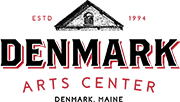 Denmark CAMP FUNDApplication FormEnrollment in DENMARK CAMP FUND for Denmark Arts Center Camps is on a first come, first served basis.  Parents are encouraged to send in their application and registration forms as soon as possible.  We request a family applies once per season to be fair to everyone in the community.Send applications to DENMARK ARTS CENTER P.O. Box 813 Denmark, ME 04022 – OR – email applications to Info@DenmarkArts.OrgPlease complete the following information:Camper’s Name ____________________________________________    M ___ F ___ ________________ School _______________________   Grade (Fall)  ____Parent/Guardian _________________________________________________________Your primary residence (location you live more than 6 months in a year)Address: _____________________________________________________ ___________________________ State ____________ Zip _________________Phone No. (H) ___________ Phone No. (W) ___________ Email _________________Camp Session and Dates ___________________________________________________